1. Хвалите ребёнка за конкретные действия. Старайтесь хвалить так, чтобы он понимал, что он именно сделал хорошо и почему вообще это хорошо. «Такое солнышко красивое у тебя получилось! И вон та птичка, как настоящая»Вместо«Ты такой молодец! Настоящий художник!». Важно хвалить действие, а не личность. Можно также указать на то, какую трудную задачу выполнил малыш:  «Это очень не просто – нарисовать птичку».2. Подкрепляйте похвалу невербальными компонентами: улыбкой, объятием, поцелуем. Малыш должен чувствовать, что вы искренне обрадованы его действием, а не похвалили его, только чтобы «отвязаться». К тому же, психологи рекомендуют обнимать и целовать ребёнка не менее четырёх раз (!!!) в день.3. Не сравнивайте ребёнка с другими! Когда хвалите ребёнка, не надо указывать, что он сделал что-то лучше Васи, Пети, Маши. Не воспитывайте в нём чувство превосходства.4. Не нужно хвалить за каждую мелочь, иначе смысл похвалы теряется. И этим вы рискуете, что через некоторое время ребёнок будет ожидать поощрения чуть ли не за каждое своё действие. А в случае, если не дождётся, будет в недоумении и растерянности.5. Старайтесь различать в похвале, что ребёнку удаётся с лёгкостью, а что с трудом. Сильно не акцентируйте внимание на природных данных (силе, гибкости и т. д.). Обращайте внимание на достижения ребёнка, которые даются ему с усилиями. Хвалите его, если он старается и не сдаётся.6. Не надо обещать ребёнку, что из него вырастет великий художник, танцор, певец, спортсмен. Подумайте, как в будущем он будет переживать, если ваши грандиозные ожидания не оправдались. Но это не значит, что нужно говорить ему: «Тебе не добиться успехов в этом. У тебя нет способностей».7. Если вы уже похвалили ребёнка за какое-то достижение, не следует через некоторое время пояснять ему, что на самом деле его успех был не так и велик.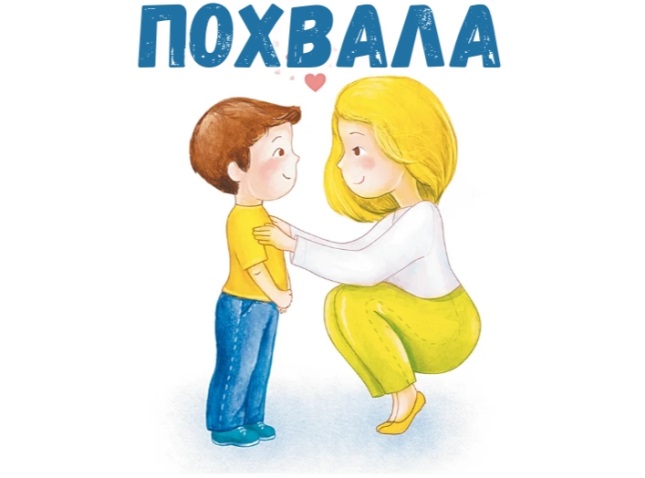 Педагог-психолог Зоринова Ирина Сергеевна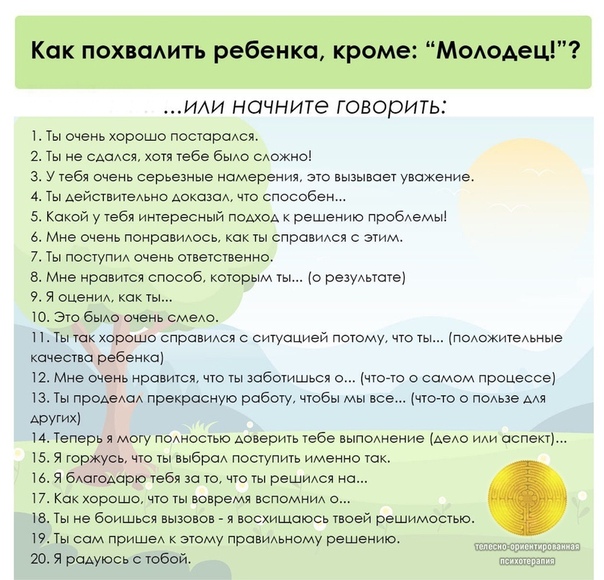 